    桃園市進出口商業同業公會 函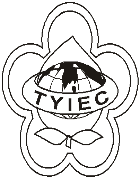          Taoyuan Importers & Exporters Chamber of Commerce桃園市桃園區春日路1235之2號3F           TEL:886-3-316-4346   886-3-325-3781   FAX:886-3-355-9651ie325@ms19.hinet.net     www.taoyuanproduct.org受 文 者: 夏暉物流有限公司 發文日期：中華民國110年4月14日發文字號：桃貿豐字第110117號附    件：主  旨：自110年5月1日(出口日)起，取消日本「1602.49.20.99-1其他已調製或保藏之豬肉」號列項下產品之核准輸入範圍，請查照。說   明：     ㄧ、依據衛生福利部食品藥物管理署110年4月12日FDA食字第1100008976B號函辦理。     二、日本台灣交流協會台北事務所2021年3月19日第26號函辦理。     三、衛生福利部食品藥物管理署自110年5月1日(出口日)起，調整現行日本豬肉產品之核准輸入範圍，取消「1602.49.20.99-1其他已調製或保藏之豬肉」號列項下產品之核准輸入。     四、禽畜肉品核准輸入範圍請至衛生福利部食品藥物管理署網站/業務專區/邊境查驗專區/禽畜肉品管制措施查詢。  理事長  簡 文 豐